Assessment Task for ReadingTopic: Moving to Hong KongThis assessment task focuses on developing senior secondary students’ reading skills. This set of materials contains the following:The reading textsA set of questionsSuggested answers2 comments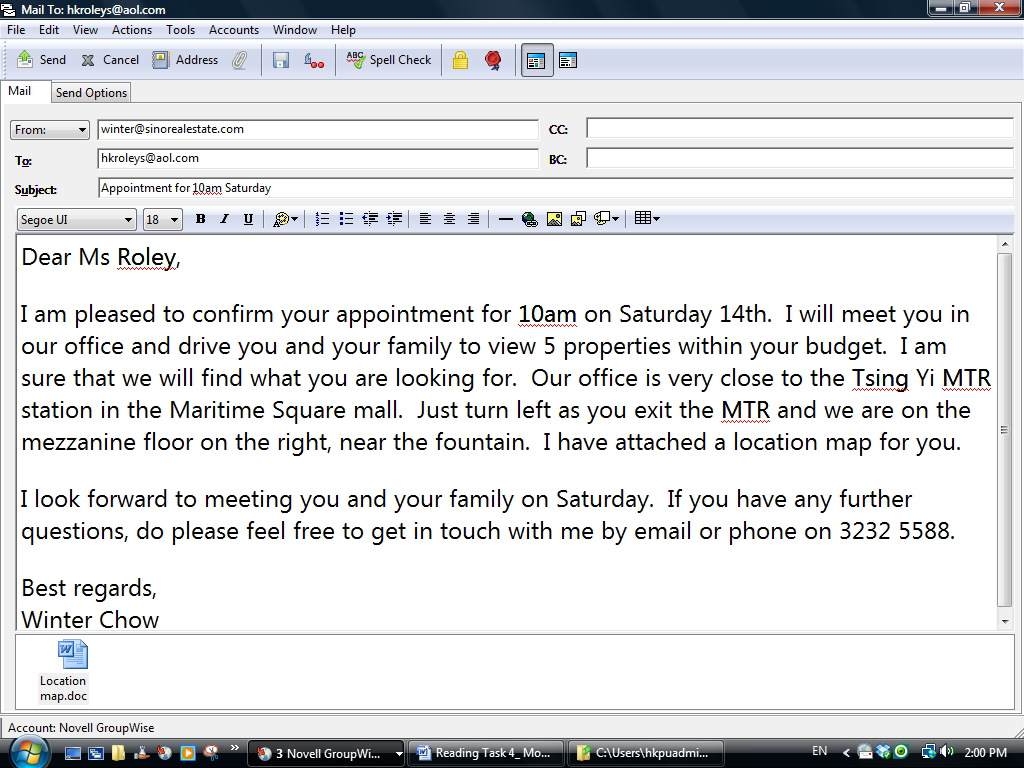 END OF READING TEXTSQuestionsRead the texts on pages 2 -4 and answer questions 1-14. Blacken the circle when appropriate.Use Alice’s blog to complete her schedule for 14 January.                                         (5 marks)What does Alice say is like Gryffindor?	(1 mark)How many houses are there at the girls’ school? What are they? 	(2 marks)_____________________________________________________________________________________________________________________________________________________________________List what Alice and her little sister usually wear to school.			   (4 marks)________________________________________________________________________________________________________________________________________________________________________________________________________________________	How many members are there in Alice’s family? 	(1 mark)______________________________________________________	What does “it” in line 33 refer to? 	(1 mark)______________________________________________________	In the first comment, why does Sally tell Alice to try the Thousand Island pizza? (1 mark)______________________________________________________________________________________________________________	What does Sal mean by comfort food?						(1 mark)What is Jenna interested in seeing more of in Alice’s blog? 	(4 marks)__________________________________________________________________________________________________________	10. Give one reason why everyone in Alice’s family is so tired. 	(1 mark)_____________________________________________________	11. a. Which of the people who posted a comment on Alice’s blog	(1 mark) do you think is her Aunt?_____________________________________________________b. What do you think Alice’s relationship with the other poster is? 	(1 mark)_____________________________________________________	12. Enter the real estate agent’s contact details in Alice’s mother’s phone. 	(4 marks)13. In the real estate notice for La Vista, what does the word “penthouse” mean?     (1 mark)____________________________________________________	14.  Help Alice’s parents compare the two flats by completing the table. 	(13 marks)END OF QUESTIONS(Copyrights reserved by Education Bureau)ENG OF SUGGESTED ANSWERS(Copyrights reserved by Education Bureau)15I can’t believe we only arrived yesterday. It feels like we’ve been here for a week already. Today we’ve had an ambitious day of appointments and errands. After breakfast in the hotel, we went on the MTR (subway) to a real estate agent who took us to see some possible rental units.  They are quite close to where our new school is. The apartments are really small compared to our house at home, but most blocks have a swimming pool and a gym. I like the second one we looked at as there are 4 bedrooms and we can all have our own room.  Mum thinks it’s a bit far from the school, though.  101520After looking round the apartments, we went to visit our new school.  It seems quite nice, but it has lots of stairs and the corridors are outside not in the middle of the classrooms! We also headed to Tak Wing Fabrics after we had lunch to get our new uniforms. Tak Wing provides uniforms for many of the international schools in the city.  So both of my sisters and I have been kitted out with two sets of red polo shirts and navy blue skirts, plus a zip-up jacket and a school baseball cap (called a sunhat here) which we wear most days, and one set of PE uniform with red t-shirt and red shorts for days when we have PE, and one set of uniform for the house (just like Gryffindor in Harry Potter!) to be worn on house meeting days. We are in the Purple House, so we have a purple shirt (the others will wear yellow, green, red or blue shirts on House meeting days). 25We had a minor situation when my little sister learned that the uniform included a skort for the girls, but the owner then clarified that “some” girls  wear skirts right  through the elementary years rather than just in secondary.  She was much happier with the skirts, but we did buy one skort in case the whole grade is wearing skorts and there is a massive panic on the first day.30We then rode back to the hotel and met up with Dad who had to work this morning.  We took a brief rest and then set out to get dinner early as we are still not on Hong Kong time.  We travelled to my mom’s favorite mall in town for its big book store and Pizza Hut. The Pizza Hut had table service and delicious pizzas with interesting flavors and unexpected combinations. A number of the pizzas had Thousand Island dressing instead of tomato sauce, but I wasn’t brave enough to try them this time. Mum said we had to be sure to request no ice for our drinks as you never know where it was coming from.35By 6:00 my little sister was exhausted and being a real pain in the neck. Having been awake since 10 pm the night before, her body was shutting down. And we all were wiped out really. Time to get some R and R and recover for tomorrow when we go to the Immigration Department to get our Hong Kong identity cards. 9.00amMTR to Tsing Yi10.00am11.30am12.00pmLunch at Chinese cafe2.00pm3.30pmBack to hotel for a rest4.30pm6.00pmA.the school uniformB.the school houseC.purple houseABCDD.the schoolA.Thousand Island dressing pizzaB.new foodC.familiar foodABCDD.pizza with tomato sauceScenic CourtLa VistaSizePrivate space outdoorsClubhouse Facilities1.2.3.4.1.2.Total rentSUGGESTED ANSWERSSUGGESTED ANSWERSSUGGESTED ANSWERS1.10.00am – meet estate agent  / see rental units / look round apartments (blog lines 3-5/9) (1 mark)11.30am – visit school (blog line 9) (1 mark)2.00pm – buy school uniforms (at Tak Wing Fabrics (blog lines 11-12) (1 mark)4.30pm – go out for dinner (at Pizza Hut) (blog lines 27-8) (1 mark)6.00pm – go back to hotel (to sleep) (blog lines 34-36) (1 mark)10.00am – meet estate agent  / see rental units / look round apartments (blog lines 3-5/9) (1 mark)11.30am – visit school (blog line 9) (1 mark)2.00pm – buy school uniforms (at Tak Wing Fabrics (blog lines 11-12) (1 mark)4.30pm – go out for dinner (at Pizza Hut) (blog lines 27-8) (1 mark)6.00pm – go back to hotel (to sleep) (blog lines 34-36) (1 mark)2.b. the school house (blog line 18) (1 mark)b. the school house (blog line 18) (1 mark)3.5 (blog lines 18-19) (1 mark) Yellow, Green, Purple, Blue, Red (blog lines 18-19) (1 mark)5 (blog lines 18-19) (1 mark) Yellow, Green, Purple, Blue, Red (blog lines 18-19) (1 mark)4.a red polo shirt (blog line 14) (1 mark)a navy blue skirt (blog line 14) (1 mark)a zip-up jacket (blog line 14) (1 mark)a sunhat or baseball cap (blog line 15) (1 mark)a red polo shirt (blog line 14) (1 mark)a navy blue skirt (blog line 14) (1 mark)a zip-up jacket (blog line 14) (1 mark)a sunhat or baseball cap (blog line 15) (1 mark)5.5 (blog lines 7-8, 13, 26) (1 mark)5 (blog lines 7-8, 13, 26) (1 mark)6.ice (blog line 33) (1 mark)ice (blog line 33) (1 mark)7.to try new things / experience new things (comment 1 lines 3-4) (1 mark)to try new things / experience new things (comment 1 lines 3-4) (1 mark)8.c. familiar food (comment 1 lines 3-4) (1 mark)c. familiar food (comment 1 lines 3-4) (1 mark)9.what the school is like; pictures of the uniform; cute guys; food (blog comment 2 lines 2-4) (1 mark each)what the school is like; pictures of the uniform; cute guys; food (blog comment 2 lines 2-4) (1 mark each)10.They are jet-lagged. (comment 1 line 4) // They’ve been awake since 10pm the night before (blog line 35) // They only arrived yesterday (blog line 1)  (1 mark)They are jet-lagged. (comment 1 line 4) // They’ve been awake since 10pm the night before (blog line 35) // They only arrived yesterday (blog line 1)  (1 mark)11.a. Sally (1 mark)b. friend (1 mark)a. Sally (1 mark)b. friend (1 mark)12. Surname: Chow (1 mark)Given name: Winter (1 mark)Tel: 3232 5588 (1 mark)Email: winter@sinorealestate.com (Email) (1 mark)Surname: Chow (1 mark)Given name: Winter (1 mark)Tel: 3232 5588 (1 mark)Email: winter@sinorealestate.com (Email) (1 mark)13.top-floor flat (1 mark)top-floor flat (1 mark)14.1900 sq ft (1 mark)(2) balconies (1 mark)(2) restaurants (1 mark)pool (1 mark)gym (1 mark)tennis courts (1 mark)minutes from / near Tsing Yi MTR (1 mark)$43,000 per month (1 mark)2034 sq ft (1 mark)roof / roof garden (1 mark)pool (1 mark)gym (1 mark)$51,000 per month (1 mark)